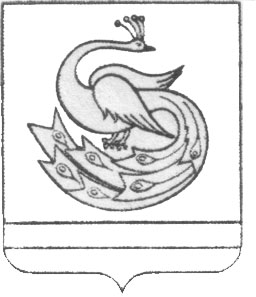 АДМИНИСТРАЦИЯ  СТЕПНИНСКОГО СЕЛЬСКОГО ПОСЕЛЕНИЯПЛАСТОВСКОГО МУНИЦИПАЛЬНОГО РАЙОНАЧЕЛЯБИНСКОЙ ОБЛАСТИПОСТАНОВЛЕНИЕ« 16 » марта   2016  г.                                                                              № 15 	В соответствии с Федеральным законом от 17.07.2009 года №172-ФЗ «Об антикоррупционной экспертизе нормативных правовых актов и проектов нормативных правовых актов», Методикой проведения антикоррупционной экспертизы нормативных правовых актов,и проектов нормативных правовых актов, утвержденной Постановлением Правительства Российской Федерации от 26.02.2010 года №96 «Об антикоррупционной экспертизе нормативных правовых актов и проектов нормативных правовых актов»ПОСТАНОВЛЯЮ:	1. Утвердить Порядок проведения антикоррупционной экспертизы действующих нормативных правовых актов, проектов нормативных правовых актов администрации Степнинского сельского поселения (прилагается).	2. Настоящее постановление разместить на официальном сайте администрации Степнинского сельского поселения в сети Интернет.	3. Организацию и контроль выполнения настоящего постановления возложить на заместителя главы Степнинского сельского поселения         И.В.Нассонову.Глава Степнинскогосельского поселения							М.В.ПименовУтвержден                                                                             постановлением администрации                                                                          Степнинского сельского поселения                                                                                        от  16.03.2016 г. № 15ПОРЯДОКПРОВЕДЕНИЯ АНТИКОРРУПЦИОННОЙ ЭКСПЕРТИЗЫ ДЕЙСТВУЮЩИХНОРМАТИВНЫХ ПРАВОВЫХ АКТОВ, ПРОЕКТОВ  НОРМАТИВНЫХ ПРАВОВЫХ АКТОВ  АДМИНИСТРАЦИИ СТЕПНИНСКОГО  СЕЛЬСКОГО ПОСЕЛЕНИЯI. ОБЩИЕ ПОЛОЖЕНИЯ1. Настоящий Порядок разработан в соответствии с Федеральным законом от 17.07.2009 года №172-ФЗ "Об антикоррупционной экспертизе нормативных правовых актов и проектов нормативных правовых актов", Методикой проведения антикоррупционной экспертизы нормативных правовых актов и проектов нормативных правовых актов, утвержденной Постановлением Правительства Российской Федерации от 26.02.2010 года №96 "Об антикоррупционной экспертизе нормативных правовых актов и проектов нормативных правовых актов".2. Антикоррупционная экспертиза проводится в отношении всех действующих нормативных правовых актов администрации Степнинского сельского поселения, а также проектов нормативных правовых актов администрации Степнинского сельского поселения в соответствии с Методикой проведения антикоррупционной экспертизы нормативных правовых актов и проектов нормативных правовых актов, утвержденной Постановлением Правительства Российской Федерации от 26.02.2010 года № 96 "Об антикоррупционной экспертизе нормативных правовых актов и проектов нормативных правовых актов".3. Антикоррупционная экспертиза проекта нормативного правового акта проводится в течение 5 рабочих дней  со дня  поступления его на экспертизу  либо со дня поручения  главы Степнинского сельского поселения (лица, исполняющего обязанности главы Степнинского сельского поселения).II. АНТИКОРРУПЦИОННАЯ ЭКСПЕРТИЗА ПРОЕКТОВНОРМАТИВНЫХ ПРАВОВЫХ АКТОВ4. Антикоррупционная экспертиза проектов нормативных правовых актов администрации Степнинского сельского поселения (далее - проектов нормативных правовых актов) проводится  заместителем главы Степнинского сельского поселения, при проведении правовой экспертизы.5. По результатам антикоррупционной экспертизы проекта нормативного правового акта при выявлении в тексте коррупциогенных факторов готовится заключение антикоррупционной экспертизы.6. В ходе проведения антикоррупционной экспертизы проекта нормативного правового акта заместитель главы Степнинского сельского поселения  имеет право  запрашивать необходимые материалы и информацию у органов государственной власти и органов местного самоуправления, организаций, граждан, привлекать независимых экспертов, не являющихся разработчиками нормативного правового акта, находящегося на экспертизе.7. В заключении антикоррупционной экспертизы указываются:1) дата заключения;2) наименование проекта нормативного правового акта;3) выявленные коррупциогенные факторы с указанием соответствующих пунктов, подпунктов проекта нормативного правового акта, в которых эти факторы выявлены;4) рекомендации по устранению коррупциогенных факторов путем устранения или коррекции содержащих их норм проекта нормативного правового акта;5) предложения о дополнении проекта нормативного правового акта превентивными антикоррупционными нормами.8. Проект нормативного правового акта, в тексте которого выявлены коррупциогенные факторы, с заключением возвращается разработчику проекта нормативного правового акта.Предоставление для дальнейшего согласования проектов нормативных правовых актов администрации Степнинского сельского поселения с заключением о наличии в его тексте коррупциогенных факторов не допускается.9. После доработки проект нормативного правового акта представляется заместителю главы Степнинского сельского поселения   для   дополнительной  проверки.10. В случае несогласия разработчика проекта нормативного правового акта с заключением в течение пяти рабочих дней со дня получения разработчиком заключения проводится обсуждение с заинтересованными сторонами с целью выработки взаимоприемлемого решения.III. АНТИКОРРУПЦИОННАЯ ЭКСПЕРТИЗА ДЕЙСТВУЮЩЕГОНОРМАТИВНОГО ПРАВОВОГО АКТА11. Антикоррупционная экспертиза действующих нормативных правовых актов администрации Степнинского сельского поселения (далее - действующих нормативных правовых актов) проводится в соответствии с  Методикой проведения антикоррупционной экспертизы нормативных правовых актов и проектов нормативных правовых актов  при проведении правовой экспертизы действующих нормативных правовых актов, а также по поручению главы  Степнинского сельского поселения (лица, исполняющего обязанности главы Степнинского сельского поселения).12. По результатам антикоррупционной экспертизы действующего нормативного правового акта при выявлении в тексте коррупциогенных факторов готовится заключение антикоррупционной экспертизы.13. Антикоррупционное заключение на действующий нормативный правовой акт должно соответствовать требованиям, установленным пунктом 7 настоящего Порядка.Заместитель ГлавыСтепнинского сельского поселения                                        И.В.НассоноваО порядке проведения антикоррупционной экспертизы действующих нормативных правовых актов, проектов нормативных правовых актов администрации Степнинского  сельского поселения